Axiální střešní ventilátor DZD 35/42 AObsah dodávky: 1 kusSortiment: 
Typové číslo: 0087.0441Výrobce: MAICO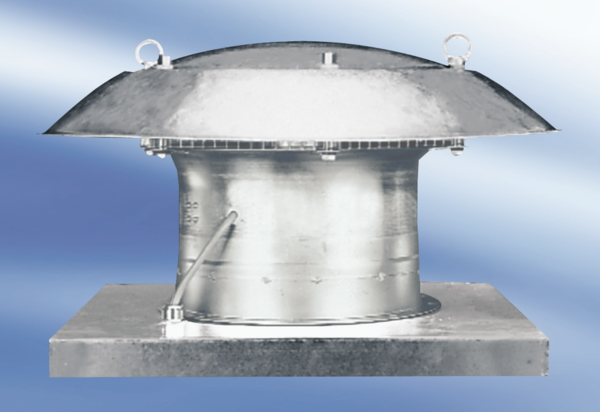 